TotalitarianismDefintion: a government system in which the state has absolute or total authority and regulates every aspect of its citizen’s life (public and private). Characteristics: 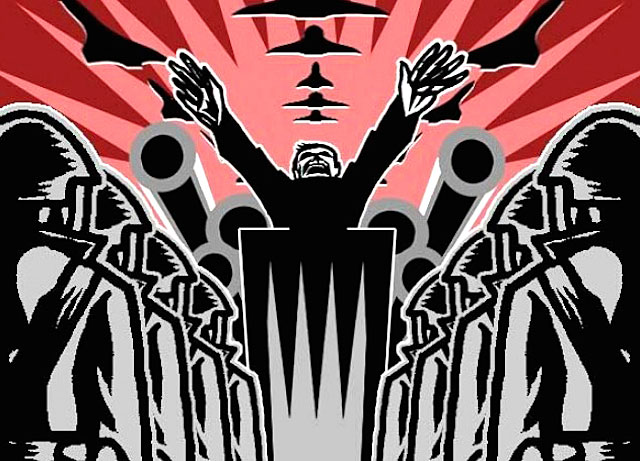 Dictatorship- a single political party establishes complete control of all aspects life (political, military, economy, social, and cultural).State demands loyalty and denies basic libertiesStrong, dynamic leader at the head of the governmentOften very charismaticA symbol of government Highly nationalisticFlags, salutes, rallies, and uniformsCommon ideology- a common set of beliefs the people are expected to followtotal conformity of people to goals and ideas of the state and the leaderused to justify government actions Employees methods of controlPolice Terror: the government uses police to spy on, intimidate people, use brutal force or even murder people to inforce the will of the stateIndoctrination: the government shapes people’s minds through slanted education (uses schools and youth organizations)Media Control: the government controls all mass media (newspapers, radio)Propaganda- the spreading of ideas, information, or rumor for the purpose of helping or injuring an institution, a cause, or a personcrushes opposing views and uses the arts to promote viewsCensorship: an official reads communications and deletes material considered sensitive or harmfulBlocks opposing views or messages that would damage the image of the state from the publicNo form of speaking out against the government is allowedReligious or Ethnic Persecution:Leaders of various religious, ethnic minorities “enemies of the state” -exiled or killedChurches are destroyedIn extreme cases this could lead to genocide 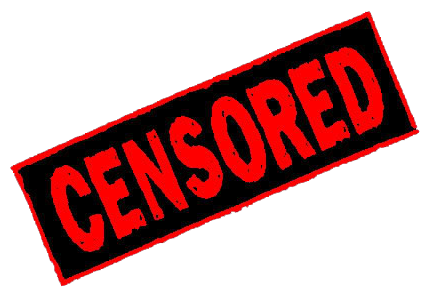 Examples:Nazi Germany under Adolf HitlerSoviet Russia under Joseph StalinFascist Italy under Benito MussoliniNorth Korea under the Kim dynasty 